Suchen Sie eine abwechslungsreiche Tätigkeit in einem Gastrobetrieb mit sozialem Auftrag? Dann sind Sie bei uns richtig!Seit 2001 setzt sich das Ländli Züri für die soziale und berufliche Integration von psychisch beeinträchtigten Menschen ein. In unserem öffentlichen Restaurant im Zürcher Seefeld bieten wir leistungsangepasste Arbeits- und Ausbildungsplätze an. Für unser Restaurant (100 Plätze im Saal plus 80 im Garten) suchen wir nach Vereinbarung eineRestaurationsfachperson mit agogischen Aufgaben, ca. 80%Ihr Aufgabenbereich beinhaltet:Organisation und Koordination im Bereich ServiceVerantwortliche Mitarbeit im Mittagsservice, bei Banketten und CateringFachliche Anleitung und Förderung der IntegrationsmitarbeitendenMitverantwortung für die AuszubildendenVerkauf und GästebetreuungAbrechnungswesenVorbereitete Teilnahme an Teamsitzungen, Rapporten und SupervisionWir erwarten:Abschluss Restaurationsfachperson EFZPsychische Belastbarkeit und hohe Sozialkompetenz, FlexibilitätChristliche Grundhaltung gemäss unserem Leitbild (siehe Webseite)Wir bieten Ihnen:Es erwartet Sie eine vielseitige, herausfordernde Aufgabe in einem dynamischen Tagesbetrieb mit attraktiven Arbeitszeiten von Montag bis Freitag.Wir sind eine moderne, überschaubare Institution und legen Wert auf fachliche und persönliche Entwicklung.Weitere Auskunft erhalten Sie auf unserer Webseite www.laendlizueri.ch und durch die Institutionsleitung Thomas Sigrist, Telefon 044 269 69 25.Wir freuen uns auf Ihre schriftliche Bewerbung!Ländli ZüriThomas SigristFeldeggstrasse 878008 Zürichthomas.sigrist@laendli.ch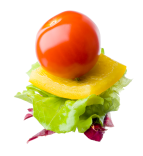 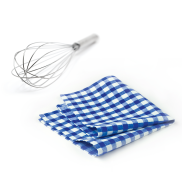 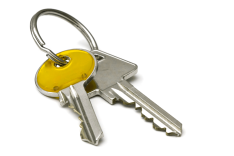 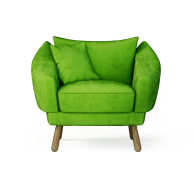 BETREUTES WOHNEN   |   BEGLEITETES WOHNEN   |   ARBEITSINTEGRATION   |   RESTAURANT
